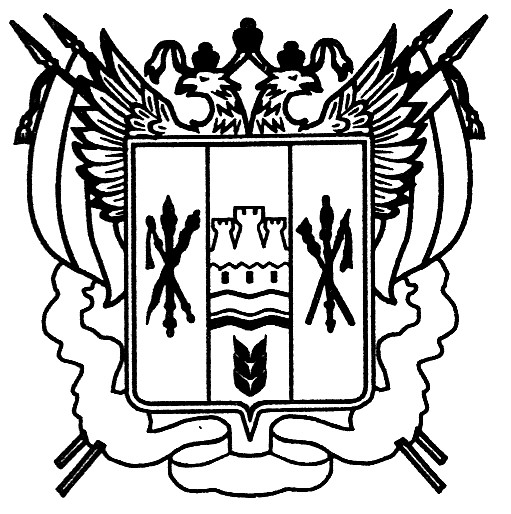 Российская ФедерацияРостовская областьЗаветинский районмуниципальное образование «Федосеевское сельское поселение»Собрание депутатов Федосеевского сельского поселения                                                                                       Р е ш е н и еО плане социально - экономическогоразвития    Федосеевского  сельскогопоселения на   2022год ПринятоСобранием депутатов                                                            12 ноября 2021 годаВ соответствии со статьей 24 Устава муниципального образования «Федосеевского сельское поселение», в связи с исполнением плана социально-экономического развития Федосеевского сельского поселения за 2022 год, в целях увеличения объемов производства товаров, работ и услуг на территории сельского поселения, создания благоприятных условий для развития предпринимательской деятельности и роста материального благосостояния населения, Собрание депутатов Федосеевского сельского поселения,                                                         РЕШИЛО:1. Утвердить   план  социально – экономического развития  Федосеевского  сельского поселения на   2022 год согласно приложению.	2. Контроль за исполнением настоящего решения возложить на постоянную комиссию по социальным вопросам, вопросам местного самоуправление охране общественного порядка и защите прав граждан (А.В.Бочаров).             Председатель Собрания депутатов – главаФедосеевского  сельского поселения                                       Т.В.Торбенкос. Федосеевка 12 Ноября 2021года  № 12 АПлан социально-экономического развития Федосеевского сельского поселения на 2022 годСельскохозяйственное производствоРастениеводствоРемонтно-строительные работы и благоустройство (тыс.руб.)Образование (тыс.руб.)ЗдравоохранениеКультураМолодежная политика, физкультура и спортПотребительский рынокЗанятость и трудоустройство населенияНалоговая, финансовая, экономическая политика (тыс.руб.)Приложениек решению Собрания депутатов Федосеевского сельского поселения «О плане социально – экономического развития    Федосеевского сельского поселения на   2022 год»Все категории хозяйствпланВсе категориихоз-ваПлан на 2022 годПлан на 2022 годВсе категории хозяйствпланфактС-хпредпр.ЛПХ12345Пашня в обработке145411448160Посевная площадь под урожай планируемого года132051315550Яровые культуры6006000Зерновые культуры под урожай планируемого  года590059000Озимые зерновые под урожай 2014 года500050000Масличные культуры--Овощебахчевые45045В т.ч. картофель20020овощи32032Кормовые всегоВспашка зяби6006000Многолетние травы9609600Зерновые всего (в весе после доработки)10000100000Озимые культуры100010000Яровые культуры000Технические культуры в т.ч. масличныеКартофель82082Овощебахчевые культуры50050Сено многолетних трав, однолетних, сенокосов, пастбищ, используемых на сено195019500Многолетние травы2002000животноводствоКрупный рогатый скот23549901364В т.ч. коров555931Овцы, козы148664004390В т.ч. маточное поголовье4364432044Свиньи 28028В т.ч. свиноматки 1800180Птица221002210Телят1371579792Ягнят743438003634Поросят3131Производство (выращивание) в живой массе: мясо всех видов440230210Шерсть412221Молоко150001500Яйцо3800380 Благоустройство территории  сельской администрации в т.ч.:756,2 Уличное освещение376,2 Содержание мест захоронение 120,0 Буртование свалки0 Озеленение50,0 прочие200,0Совершенствование, обновление образованияподготовка, переподготовка кадров, повышение квалификацииПитание в дошкольных учрежденияхОрганизация горячих завтраков  в школе1007,3Оздоровительная кампания:Пришкольный оздоровительный лагерь дневного прибывания«Семецветик»120в санаториях и домах отдыха:в пределах области0за пределами области0Экскурсионная поездка в город Элиста0Внеклассную кружковую и клубную работу281,3Проведение мероприятий, направленных на патриотическое воспитание школьниковОрганизация интеллектуальных игр, концертов, смотров, конкурсовПлатные услуги (родительская плата) в  руб.1. Охват населения культурно-массовыми мероприятиями всего:283Посетителей на них всего:зрительные залы и открытые площадки (чел.)17184Культурно- досуговые кружки20В том числе детей11В них участников265В т.ч. детей152. Оказание платных услуг населению (тыс.руб.)14000Библиотечное обслуживание:читателей (чел.)570в т.ч. детей173число посещений библиотек9800проведение выставок книг14проведение лекций, бесед и обзоров литературы16оказание платных услуг1,51. Охват физкультурно-оздоровительной и спортивно-массовой работой:570на предприятиях, организациях, учреждениях270в школах дополнительного образования детей1302. Занятия спортом в группах и секциях по месту жительства5703. Привлечь:к участию в соревнованиях на приз клуба  кожаный мяч (чел.)45к участию в районной военно-спортивной игре «Орленок» (чел.)15Оборот розничной  торговли на предприятиях0Производство хлебобулочных изделий    т0Произведено:   мука                           т0Создание новых и возобновленных рабочих мест:0,0в сельском хозяйстве (СПК)в КХ0,0 в прочих отраслях (администрация с/поселения)0,0Доходная часть бюджета с принятием возможных мер по повышению собираемости налогов8906,4Расходная часть бюджета8906,4до 100 тысяч1007,1аукцион0Заключение соглашений по передаваемым полномочиям (аукцион электрооборудование)39,2